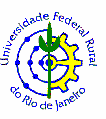 UNIVERSIDADE FEDERAL RURAL DO RIO DE JANEIRO INSTITUTO DE AGRONOMIA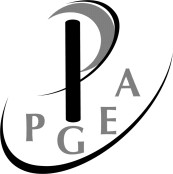 PROGRAMA DE PÓS-GRADUAÇÃO EM EDUCAÇÃO AGRÍCOLAKm 47, Antiga Rio-São Paulo 23851-970 - Seropédica – RJ (021) 3787-3741 / 3772Memo. s/n PPGEA	Em: de 2019.Da: Profa. Sandra Regina Gregório Ao: Comitê de Ética em Pesquisa da Universidade Federal Rural do Rio de JaneiroAssunto: Encaminhamento de projeto de pesquisa para avaliaçãoPrezado,Encaminho em anexo o projeto de pesquisa e formulários devidamente preenchidos do mestrando --------, vinculado ao Programa de Pós-Graduação em Educação Agrícola – PPGEA, sob minha orientação, para fins de avaliação junto ao Comitê de Ética em Pesquisa da Universidade Federal Rural do Rio de Janeiro – UFRRJ.Atenciosamente,Prof. Dr.               SIAPE